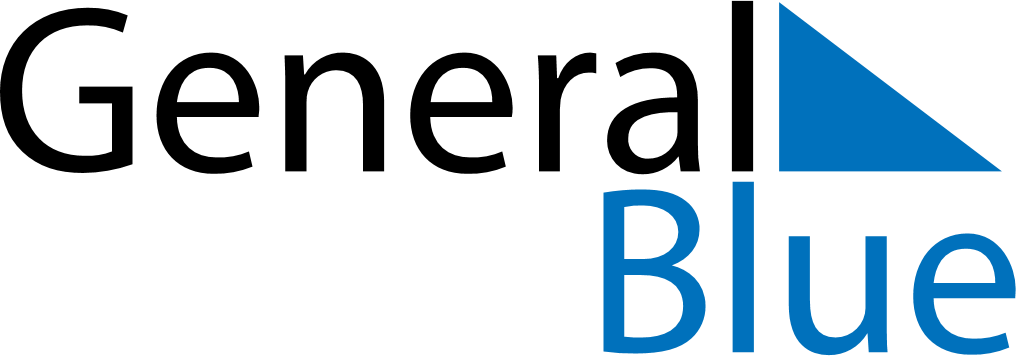 Weekly Meal Tracker March 31, 2019 - April 6, 2019Weekly Meal Tracker March 31, 2019 - April 6, 2019Weekly Meal Tracker March 31, 2019 - April 6, 2019Weekly Meal Tracker March 31, 2019 - April 6, 2019Weekly Meal Tracker March 31, 2019 - April 6, 2019Weekly Meal Tracker March 31, 2019 - April 6, 2019SundayMar 31MondayApr 01MondayApr 01TuesdayApr 02WednesdayApr 03ThursdayApr 04FridayApr 05SaturdayApr 06BreakfastLunchDinner